Schmits Spark Starters“Be the Spark”Be easy on yourselfCelebrate simple thingsDance like no one is watchingDo math for funsiesDo yogaGive a complimentGo for a bike rideGo outsideGo runningHave a mindful minuteHelp othersHug another personJournalKeep a positive attitudeLaugh until you cryLaugh with othersLeave our stress behindListen to musicMake artPlay a sportPlay outsidePretend you know to juggle random objects/be sillyReadRelaxShow appreciationSingSleepTake a breakTake deep breathsTake some me timeTalk to someoneTreat yo’selfTry something newUse humorYou do you 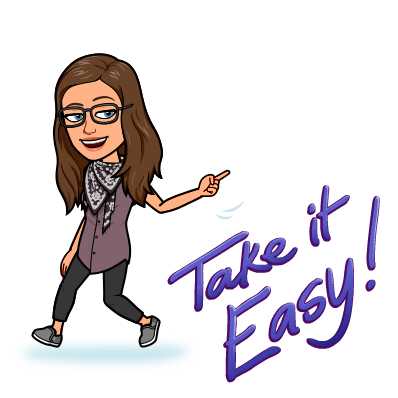 Be easy on yourself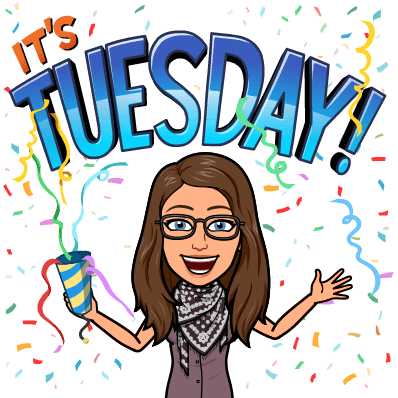 Celebrate simple things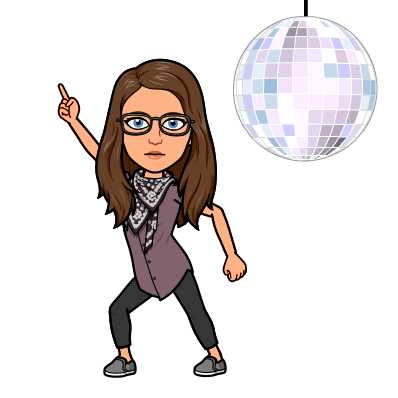 Dance like no one is watching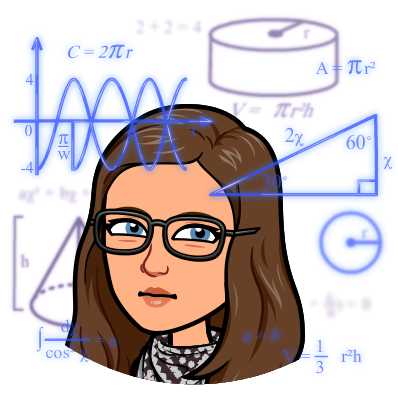 Do math for funsies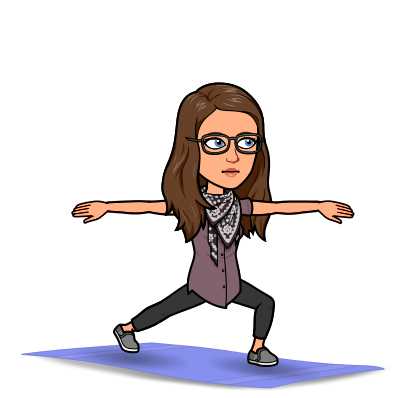 Do yoga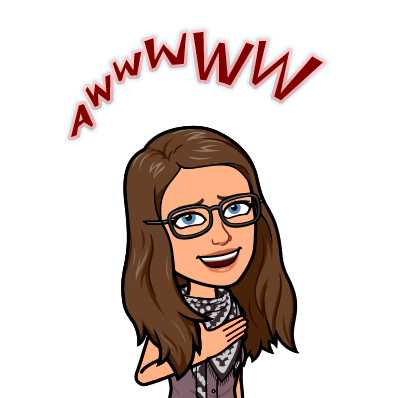 Give a compliment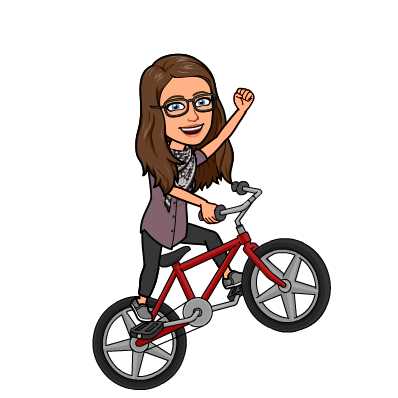 Go for a bike ride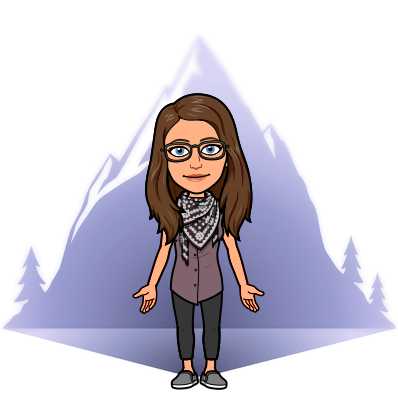 Go outside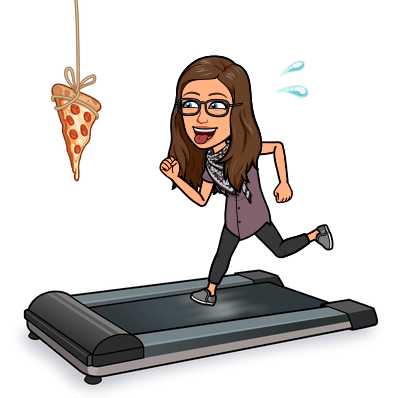 Go running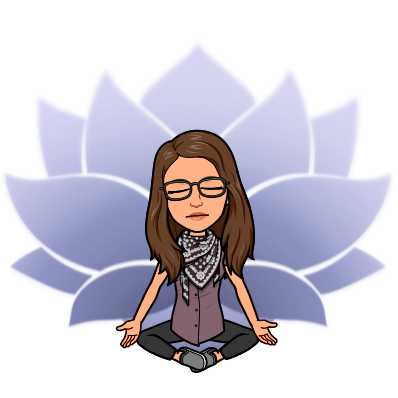 Have a mindful minute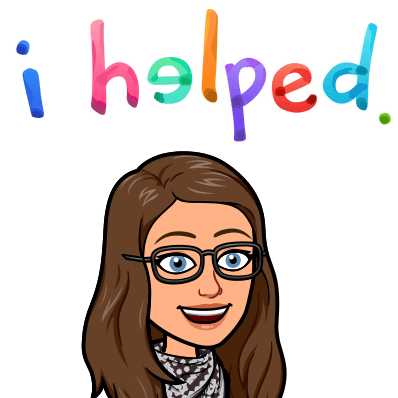 Help others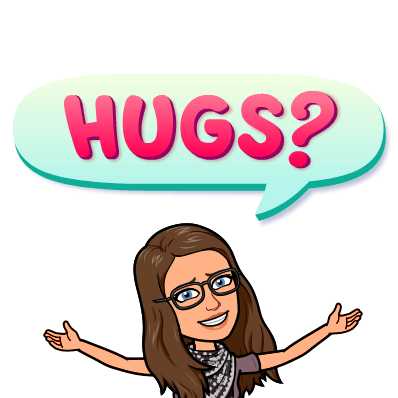 Hug another person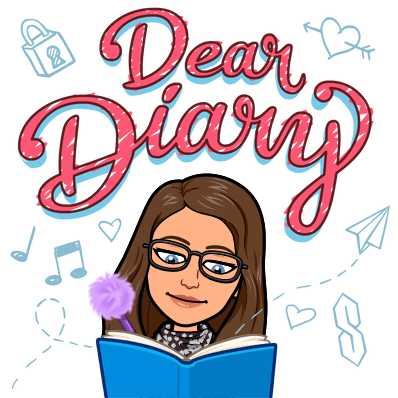 Journal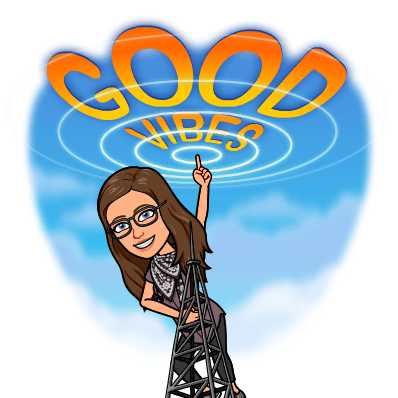 Keep a positive attitude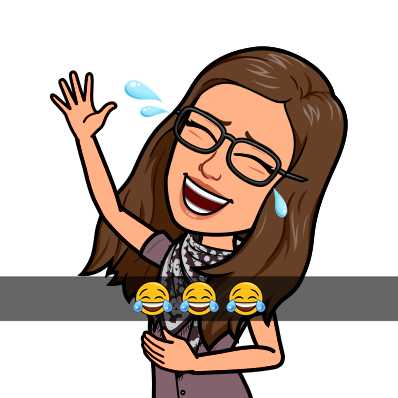 Laugh until you cry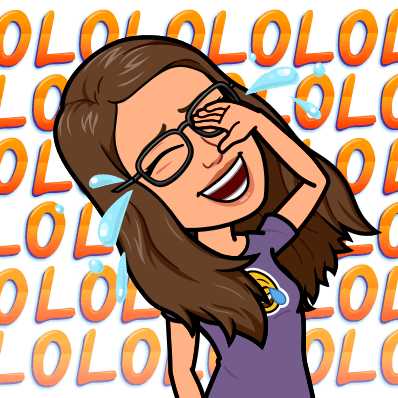 Laugh with others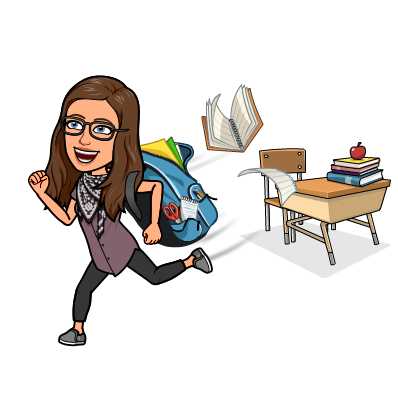 Leave our stress behind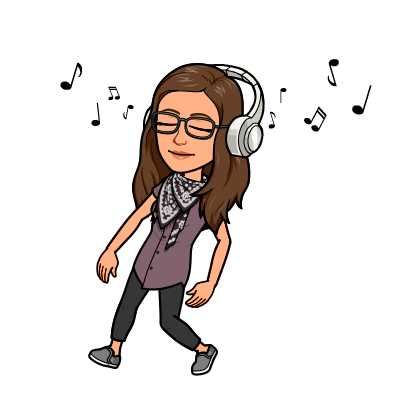 Listen to music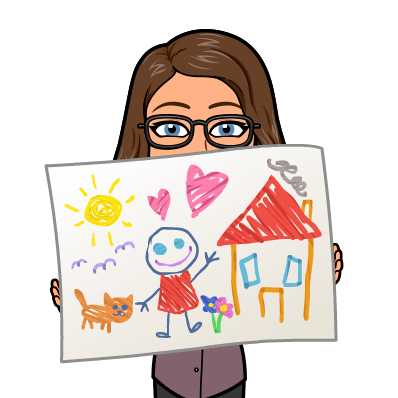 Make art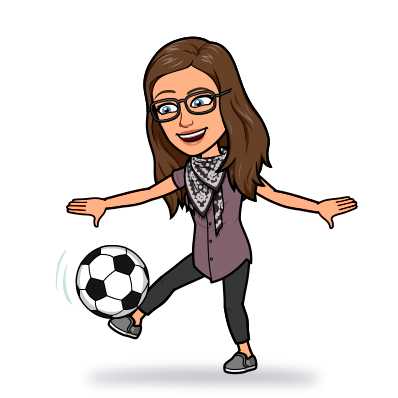 Play a sport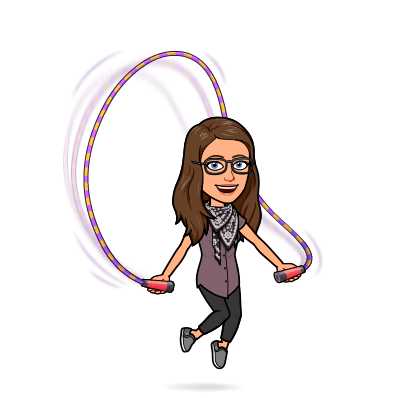 Play outside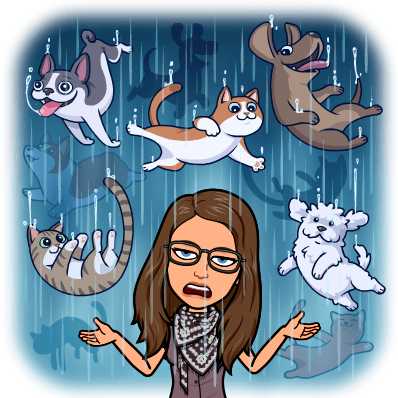 Pretend you know to juggle random objects/Be silly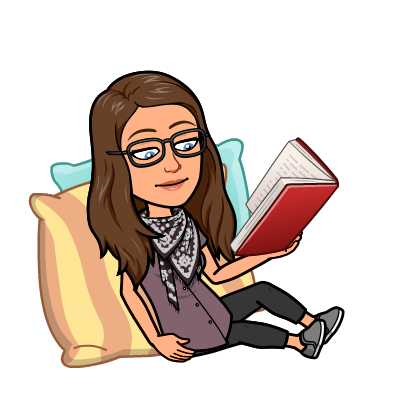 Read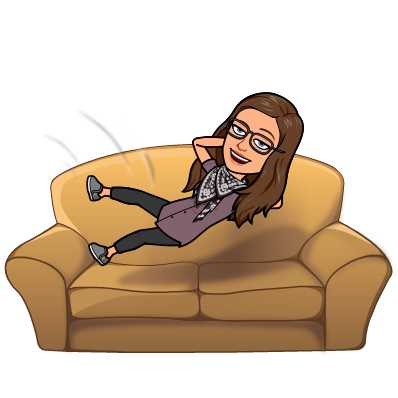 Relax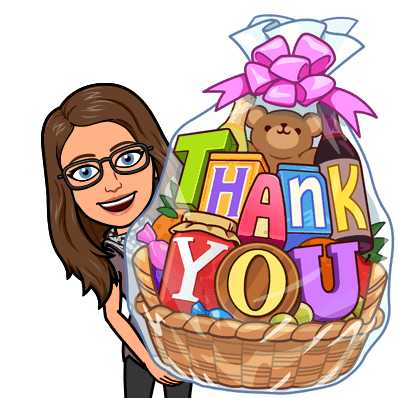 Show appreciation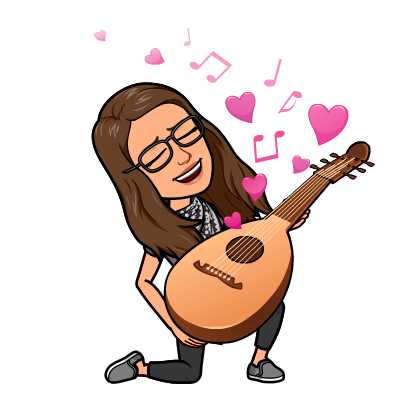 Sing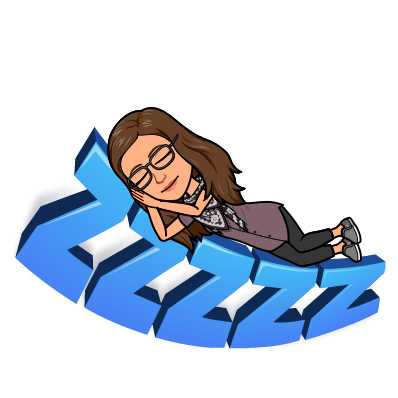 Sleep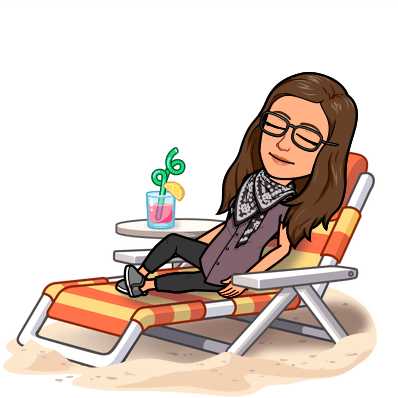 Take a break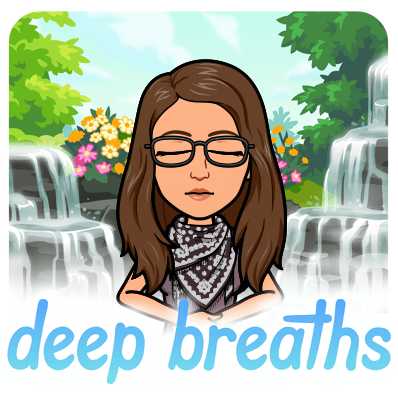 Take deep breaths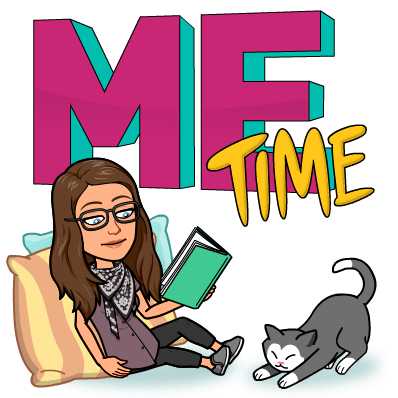 Take some me time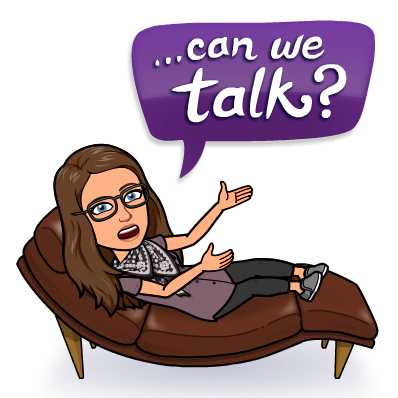 Talk to someone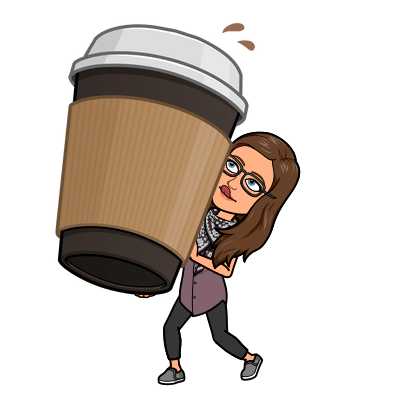 Treat yo’self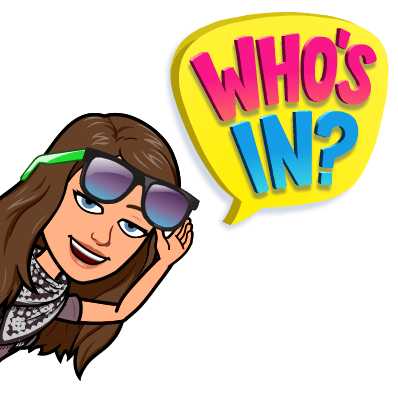 Try something new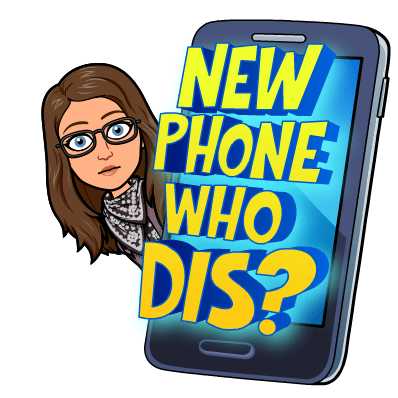 Use humor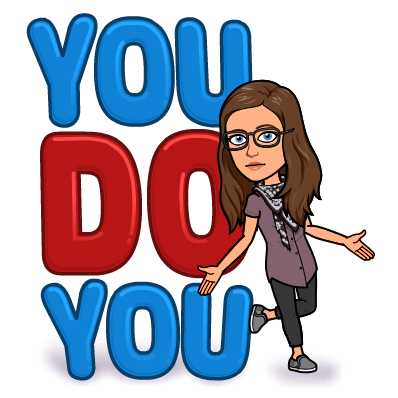 You do you